40.2021 – EDITAL PARA SELEÇÃO DE ACADÊMICOS PARA PROJETO PSICOCINEANEXO I – FICHA DE INSCRIÇÃO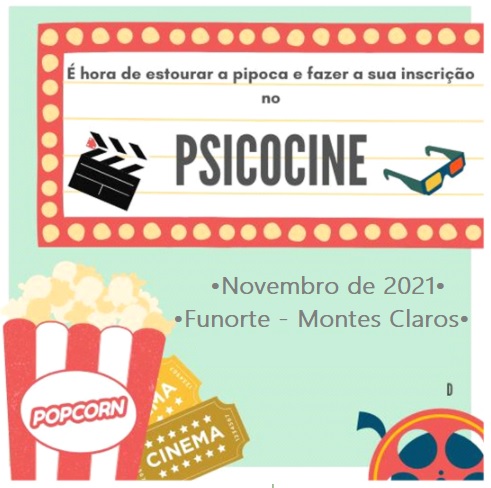 Enviar esse documento preenchido para psicocine@funorte.edu.brMontes Claros2021Eu, ___________________________________________________________________, venho requerer minha inscrição na Circular de Seleção de Estudantes para o projeto de extensão PSICOCINE da FUNORTE/ICS, para o período de novembro de 2021 a novembro de 2022. Declaro aceitar e cumprir integralmente todas as disposições deste edital de seleção.Curso de graduação: ________________________________________  Período: _________Mês e ano de início da graduação: ___________________________  de _________________Data de Nascimento: ____ /  ____ / ________     Estado Civil: __________________________Telefone: ____________________________    Celular: ______________________________E-mail:  ____________________________________________________________________Para a efetivação da inscrição, apresento os seguintes documentos (Sim ou Não):(    )  Requerimento de inscrição (Anexo I) devidamente preenchido;(    )  Cópia do histórico escolar do curso de graduação até o último período cursado.E, para constar, lavra-se o presente requerimento.Montes Claros – MG, _____ de ______________ de 2021.___________________________________________________Assinatura do(a) Candidato(a)Comprovantes das atividades listadas no item Relato de ExperiênciasCIRCULAR PARA SELEÇÃO PSICOCINE  - Nº. 40/2020REQUERIMENTO DE INSCRIÇÃO E CARTA DE INTENÇÕES – ANEXO ISugestão de filme e justificativa.EXEMPLO:Filme: O mínimo para viver, gênero drama, duração: 1h47min.Justificativa: A escolha do filme se faz pela pertinência de como este aborda um grupo de transtornos mentais cada vez mais prevalente: o dos Transtornos Alimentares. Ao tratar do tema de forma direta expõe não só a dificuldade do profissional de saúde mental no lidar com esse desafio diagnóstico e terapêutico, mas as várias dificuldades enfrentadas pela perspectiva do paciente. Nesse confronto de olhares, o convite à discussão mora na necessidade de extrapolar as barreiras do consultório para entender as variáveis também sociais, culturais e históricas que acabam por impactar, ao serem frequentemente negligenciadas, na recorrente falha terapêutica, que não só prejudica a qualidade de vida dos indivíduos afetados, como em alguns casos, pode ameaça-la.Tema principal e diagnósticos diferenciais.EXEMPLO:Quadro clínico, diagnóstico e frentes terapêuticas nos transtornos alimentares.Diagnósticos diferenciais possíveis seriam: Anorexia Nervosa, Bulimia Nervosa, Compulsão de Alimentar, Transtorno Dismórfico corporal, despersonalização e desrealização, Transtornos de Humor, Ansiosos além do potencial impacto biopsicossocial, estress, comprometimento da autoestima e da manutenção global da saúde.Breve relato da experiência.EXEMPLO:Participação em congressos de saúde mental : 04Resumos publicados:  03Monitoria Acadêmica: 01Participação voluntário em ONG: 01Importante: anexar os comprovantes no espaço indicado na última folha da ficha de inscrição.Expectativas com o projeto.Relato subjetivo das expectativas quanto ao projeto.Sugerir dois possíveis convidados para comentar em sua sessãoEXEMPLO: Médico X, Sociólogo Y e Psicólogo Z da cidade de Montes Claros.Observação: Os possíveis convidados não precisam certificar disponibilidade nesta fase de seleção.Carta de intençõesApresentação das motivações e objetivos do candidato para participar do projeto.